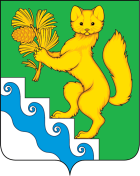 АДМИНИСТРАЦИЯ БОГУЧАНСКОГО РАЙОНАП О С Т А Н О В Л Е Н И Е02.02. 2022	                                с. Богучаны                                       № 60- пОб утверждении размера денежной компенсации взамен обеспечения бесплатным горячим завтраком и горячим обедом, обучающимся с ограниченными возможностями здоровья в муниципальных казённых общеобразовательных организациях, расположенным на территории муниципального образования Богучанский район, по имеющим государственную аккредитацию основным общеобразовательным программам, осваивающим основные общеобразовательные программы на домуВ соответствии со ст.14 Закона Красноярского края от 02.11.2000 № 12-961 «О защите прав ребенка», ст.8 Закона Красноярского края  от 09.12.2021 №2 – 255 «О краевом  бюджете на 2022 год  и плановый период 2023-2024годов», руководствуясь постановлением администрации Богучанского района от 30.10.2019 №1060-п «Об утверждении Порядка организации питания обучающихся в общеобразовательных организациях, расположенных на территории муниципального образования Богучанский район, по имеющим государственную аккредитацию основным общеобразовательным программам, без взимания платы, Порядка обращения за получением денежной компенсации взамен горячего завтрака и горячего обеда обучающимся с ограниченными возможностями здоровья в муниципальных общеобразовательных организациях, расположенных на территории муниципального образования Богучанский район, по имеющим государственную аккредитацию основным общеобразовательным программам, осваивающим основные общеобразовательные программы на дому, и  Порядка выплаты денежной компенсации взамен горячего завтрака и горячего обеда обучающимся с ограниченными возможностями здоровья в муниципальных общеобразовательных организациях, расположенных на территории муниципального образования Богучанский район, по имеющим государственную аккредитацию основным общеобразовательным программам, осваивающим основные общеобразовательные программы на дому», на основании ст. ст. 7, 40, 43, 47 Устава Богучанского района Красноярского края, ПОСТАНОВЛЯЮ:1. Утвердить размер денежной компенсации взамен обеспечения бесплатным горячим завтраком и горячим обедом обучающимся с ограниченными возможностями здоровья в муниципальных казённых общеобразовательных организациях из расчета на сумму в день:- 169 рублей 11 копейки - дети с 6 до 10 лет включительно;- 196 рублей 59 копеек - дети с 11 лет до завершения обучения.2. Признать утратившим силу постановление администрации Богучанского района от 18.10.2019 №1039-п «Об утверждении размера денежной компенсации взамен обеспечения бесплатным горячим завтраком и горячим обедом обучающимся с ограниченными возможностями здоровья в муниципальных казённых и бюджетных общеобразовательных организациях, расположенным на территории муниципального образования Богучанский район, по имеющим государственную аккредитацию основным общеобразовательным программам, осваивающим основные общеобразовательные программы на дому».3. Контроль за исполнением настоящего постановления возложить на заместителя Главы Богучанского района по социальным вопросам И.М. Брюханова.6. Настоящее постановление вступает в силу со дня его  подписания и распространяется  на правоотношения,  возникшие  с  01.01.2022.7. Постановление размещается на официальном сайте управления образования администрации Богучанского района в информационно-телекоммуникационной сети «Интернет».Исполняющий обязанностиГлавы Богучанского района	Красноярского края                                                               В. М. Любим